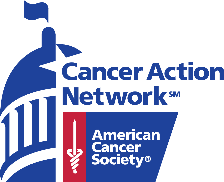 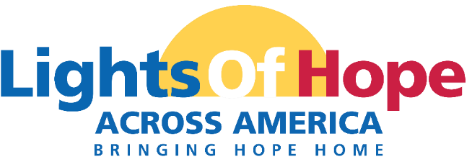 Dear NAME,In September 2022, the American Cancer Society Cancer Action Network (ACS CAN) will host its 12th annual Lights of Hope event.  Each light of hope represents a loved one’s cancer story—a survivor, someone in treatment, someone who passed from cancer, or someone who served as a caregiver. The displays  in communities across America, including one on the National Mall in Washington D.C.  will send a clear and impactful message to lawmakers that fighting cancer must be a national priority – from increasing funding for lifesaving cancer research to ensuring that all Americans in all communities have access to quality, affordable cancer care.This event is very powerful and meaningful to all. Your support will help us light hope in our local community.  We invite you to support the Lights of Hope event in the following ways:Champion Sponsor - $5,000Up to 500 Lights of Hope bags to be personalizedCOMPANY LOGO or ONE NAME with PHOTO featured on each of four lawn signs for your display Logo or Name Recognition on ACS CAN STATE social media pagesOpportunity for company/name recognition in local press releaseOpportunity to speak at local event, where applicableIndividuals are recognized as members of the ACS CAN President’s CircleInvitation to attend Corporate Membership monthly briefings with ACS CAN Senior LeadershipInvitation to attend ACS CAN’s National Leadership Summit and Lobby Day and participate in special President’s Circle Break Session along with a dinner with ACS CAN’s presidentRecognition in ACS CAN’s annual Advocacy Accomplishments report Companies are recognized as Corporate Sponsors in ACS CAN’s Corporate Membership ProgramIssue briefings with ACS CAN Senior LeadershipReceive ACS CAN’s monthly outreach e-newsletterRecognition in ACS CAN’s annual Advocacy Accomplishments report and on the ACS CAN websiteDiamond Sponsor - $2,500Up to 250 Lights of Hope bags to be personalizedCOMPANY LOGO or ONE NAME with PHOTO featured on each of three lawn signs for your display Logo or Name Recognition on ACS CAN STATE social media pagesRecognition in ACS CAN's annual Advocacy Accomplishments ReportOpportunity for company/name recognition in local press releasePlatinum Sponsor - $1,000Up to 100 Lights of Hope bags to be personalizedCOMPANY LOGO or ONE NAME with PHOTO featured on each of two lawn signs for your display Logo or Name Recognition on ACS CAN STATE social media pagesRecognition in ACS CAN's annual Advocacy Accomplishments ReportOpportunity for name recognition in local press releaseGold Sponsor - $500Up to 50 Lights of Hope bags to be personalizedCOMPANY LOGO or ONE NAME with PHOTO featured on one lawn sign for your display Logo or Name Recognition on ACS CAN STATE social media pagesRecognition in ACS CAN's annual Advocacy Accomplishments 
report Silver Sponsor - $350 Up to 35 Lights of Hope bags to be personalizedName featured on one lawn sign for your display Name Recognition on ACS CAN STATE social media pagesRecognition in ACS CAN's annual Advocacy Accomplishments ReportBronze Sponsor – $200Up to 20 Lights of Hope bags to be personalizedRecognition on ACS CAN STATE social media pagesThank you for considering this request. Please contact me if you have any questions or would like additional information.With regards,

NAME
TITLE
PERSONAL PAGE URL